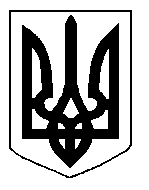 БІЛОЦЕРКІВСЬКА МІСЬКА РАДА	КИЇВСЬКОЇ ОБЛАСТІ	Р І Ш Е Н Н Явід  30 серпня  2018 року                                                                        № 2539-55-VIIПро розроблення детального плану території секторів № 210, 212, 213, 214, 215 міста Біла Церква орієнтовною площею 252,7 га                                                                                        Розглянувши подання міського голови, відповідно до Закону України «Про місцеве самоврядування в Україні», ст. 16, ч. 8 ст. 19 Закону України «Про регулювання містобудівної діяльності»,  п. 36 Положення про містобудівний кадастр, затвердженого постановою Кабінету Міністрів України від 25 травня 2011 року № 559, міська рада вирішила:Розробити детальний план території секторів № 210, 212, 213, 214, 215 міста Біла Церква орієнтовною площею 252,7 га  згідно з додатком.Управлінню містобудування та архітектури Білоцерківської міської ради виступити замовником детального плану території, зазначеного в пункті першому даного проекту рішення.Фінансування робіт здійснити за рахунок інвесторських коштів.Контроль за виконанням даного рішення покласти на постійну комісію  Білоцерківської міської ради з питань земельних відносин та земельного кадастру, планування території, будівництва, архітектури, охорони пам'яток, історичного середовища та благоустрою. Міський голова	                                      Г. Дикий